                   Образцы плёнок ПВХ для дверей «Новый Мир»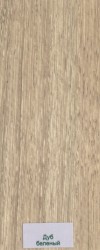 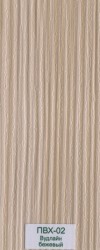 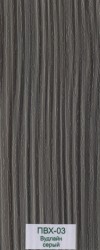 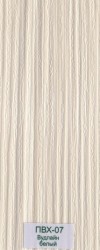 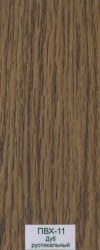 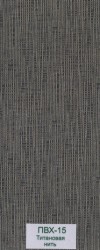 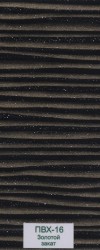 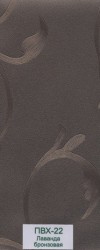 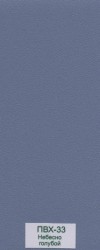 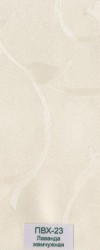 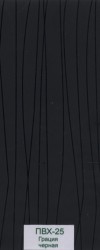 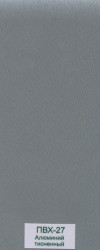 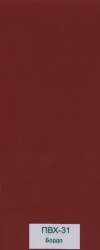 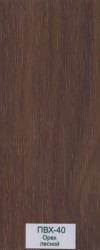 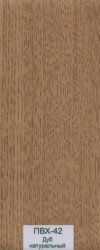 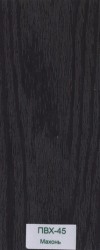 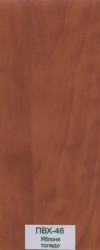 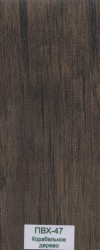 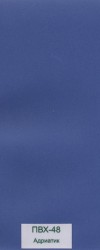 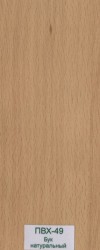 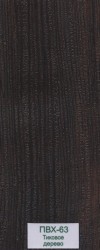 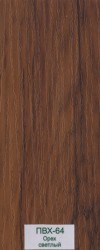 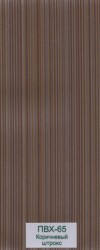 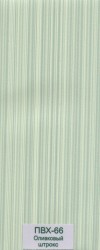 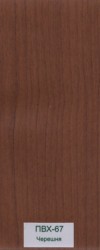 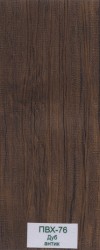 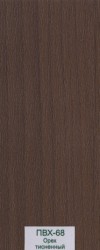 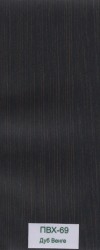 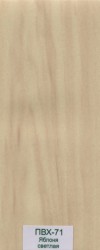 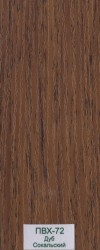 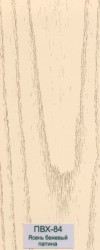 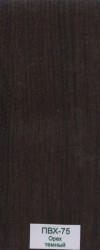 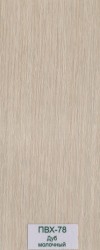 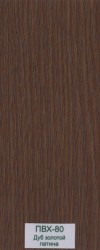 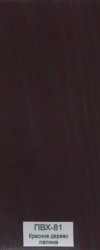 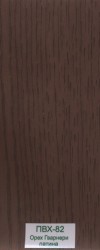 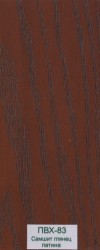 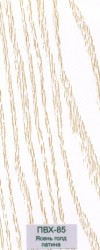 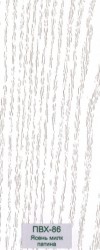 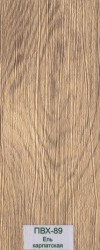 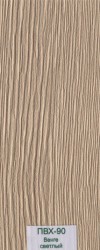 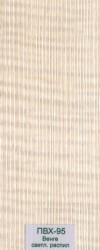 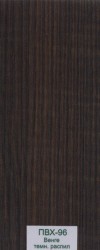 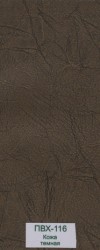 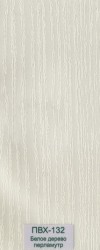 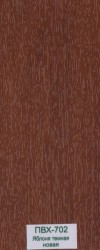 